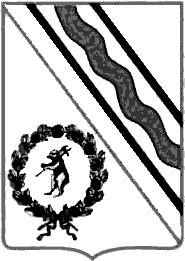 Администрация Тутаевского муниципального районаПОСТАНОВЛЕНИЕот 28.12.2021 № 984-пг. ТутаевОб утверждении муниципальной программы«Градостроительная деятельность на территориигородского поселения Тутаев» на 2022 годи признании утратившими силу некоторых постановленийАдминистрации Тутаевского муниципального районаВ соответствии со ст. 179 Бюджетного Кодекса Российской Федерации, Постановлением Администрации Тутаевского муниципального района от 21.09.2021 № 715-п «Об утверждении Положения о программно-целевом планировании в Тутаевском муниципальном районе и городском поселении Тутаев», Администрация Тутаевского муниципального района ПОСТАНОВЛЯЕТ:1.Утвердить муниципальную программу «Градостроительная деятельность на территории городского поселения Тутаев» на 2022 год согласно приложению к настоящему постановлению.2.Признать утратившими силу с 31.12.2021 года следующие постановления Администрации Тутаевского муниципального района:- от 16.03.2021 № 220-п «Об утверждении муниципальной программы «Градостроительная деятельность на территории городского поселения Тутаев» на 2021-2023 годы;- от 16.03.2021 № 221-п «Об утверждении муниципальной программы «Градостроительная деятельность на территории Тутаевского муниципального района» на 2021-2023 годы.3.Контроль за исполнением настоящего постановления оставляю за собой.4.Настоящее постановление вступает в силу со дня его подписания.Глава Тутаевскогомуниципального района                                                   Д.Р. ЮнусовПриложение к постановлению Администрации Тутаевского муниципального районаот 28.12.2021 г. № 984-пМУНИЦИПАЛЬНАЯ ПРОГРАММА «Градостроительная деятельность на территории городского поселения Тутаев» на 2022 годПАСПОРТ МУНИЦИПАЛЬНОЙ ПРОГРАММЫ(наименование программы, без указания дат)Общая характеристика сферы реализации муниципальной программыРазвитие городского поселения Тутаев невозможно без грамотного и эффективного управления градостроительной деятельностью в области территориального планирования, архитектуры и градостроительства.Реализация полномочий органов местного самоуправления в сфере градостроительной деятельности на территории городского поселения Тутаев возможна в рамках финансирования деятельности управления архитектуры и градостроительства Администрации Тутаевского муниципального района. Анализ возможных вариантов решения поставленных задач показал необходимость использования программно-целевого метода, являющегося одним из современных инструментов стратегического планирования.Реализация мероприятий муниципальной программы направлена на обеспечение устойчивого развития градостроительной деятельности городского поселения Тутаев на основе актуальной градостроительной документации.Главным принципом, на основе которого разработана муниципальная  программа, является рациональное и эффективное использование территории, управление градостроительной деятельностью в области территориального планирования, архитектуры и градостроительства с целью комплексного развития всей территории муниципального образования как самодостаточной территории, контроль и регулирование соблюдения юридическими лицами, индивидуальными предпринимателями, гражданами муниципального образования требований градостроительного законодательства.Проблема развития градостроительной деятельности на территории городского поселения Тутаев носит комплексный характер.Программно-целевой метод позволяет сконцентрировать в рамках муниципальной программы имеющиеся ресурсы на решение ключевых проблем в сфере градостроительства, обеспечить сбалансированность и последовательность решения поставленных задач.Организационные риски, возможные при реализации муниципальной программы, связаны с взаимодействием органов местного самоуправления, федеральных органов исполнительной власти, органов исполнительной власти субъектов Российской Федерации и их территориальных органов. Взаимное сотрудничество в рамках полномочий приведет к преодолению организационных рисков, не позволит поставить под угрозу планомерное развитие поселения в области градостроительства.В ходе реализации муниципальной программы возможны юридические риски, связанные с изменением законодательства Российской Федерации. Регулярный правовой мониторинг, своевременное внесение изменений в документы территориального планирования и градостроительного зонирования поселения, муниципальные нормативные правовые акты поселения в области градостроительства позволят минимизировать последствия изменений в законодательстве Российской Федерации.Цель, задачи и целевые показатели муниципальной программыN – конечное число показателей (задач); допустимые значения: число задач -  от 1 до 6, число показателей по каждой задаче – от 1 до 6; общее число целевых показателей по программе- от 2 до 8.Ресурсное обеспечение муниципальной программыМеханизм реализации программы  и ее ожидаемые конечные результатыРеализация муниципальной программы в полном объеме будет способствовать формированию комфортной среды проживания жителей городского поселения, развитию градостроительной деятельности, в том числе в области территориального планирования, архитектуры и градостроительства, комплексному развитию всей территории.В результате реализации муниципальной программы будут достигнуты следующие результаты:1. Установление требований к объектам градостроительного нормирования с учетом пространственных особенностей структурно-функциональной организации территории городского поселения Тутаев; 2. Обеспечение устойчивого развития территории городского поселения Тутаев на основе актуальной градостроительной документации.Перечень основных мероприятий муниципальной программыОсновные мероприятия муниципальной программыМУНИЦИПАЛЬНАЯ ПРОГРАММАМУНИЦИПАЛЬНАЯ ПРОГРАММАГОРОДСКОГО ПОСЕЛЕНИЯ ТУТАЕВГрадостроительная деятельность на территории городского поселения ТутаевГрадостроительная деятельность на территории городского поселения ТутаевСведения об утверждении программы (заполняется при внесении изменений)Сведения об утверждении программы (заполняется при внесении изменений)Реестровый номер программы(заполняется при внесении изменений)Реестровый номер программы(заполняется при внесении изменений)Куратор муниципальной программы Куратор муниципальной программы Глава Тутаевского муниципального района – Юнусов Д.Р.Ответственный исполнитель муниципальной программыОтветственный исполнитель муниципальной программыУправление архитектуры и градостроительства Администрации ТМР, начальник управления- главный архитектор ТМР, Касьянова Е.Н., тел.: 8 (48533) 2-13-12Исполнитель муниципальной программыИсполнитель муниципальной программыЗаместитель начальника управления, Порецких Д.С., тел.: 8 (48533) 2-13-12Наименование государственной программы, в рамках которой реализуется и софинансируется данная муниципальная программа Наименование государственной программы, в рамках которой реализуется и софинансируется данная муниципальная программа -Сроки реализации муниципальной программыСроки реализации муниципальной программы2022 годЦель муниципальной программыЦель муниципальной программыОбеспечение градостроительной деятельности на территории городского поселения ТутаевОбъём финансирования муниципальной программы из всех источников финансирования, в том числе по годам реализации, рублейОбъём финансирования муниципальной программы из всех источников финансирования, в том числе по годам реализации, рублейОбъём финансирования муниципальной программы из всех источников финансирования, в том числе по годам реализации, рублейисточники финансированиявсего 2022г.бюджет поселения1 200 0001 200 000бюджет района0областной бюджет0федеральный бюджетитого по бюджетувнебюджетные источникиитого по программе1 200 0001 200 000Электронный адрес размещения муниципальной программы в информационно-телекоммуникационной  сети «Интернет»Электронный адрес размещения муниципальной программы в информационно-телекоммуникационной  сети «Интернет»http://admtmr.ru/city/strategicheskoe-planirovanie.phpЦель программы:Обеспечение градостроительной деятельности на территории городского поселения ТутаевОбеспечение градостроительной деятельности на территории городского поселения ТутаевОбеспечение градостроительной деятельности на территории городского поселения ТутаевЗадачи и целевые показатели программыЗадачи и целевые показатели программыЗадачи и целевые показатели программыЗадачи и целевые показатели программынаименование целевого показателяединица измерения показателябазовое значение показателяплановое значение показателя на 2022г.Задача 1:Подготовка градостроительной документацииПодготовка градостроительной документацииПодготовка градостроительной документациипоказатель 1Количество подготовленных документов территориального планированияшт.01показатель 2Количество подготовленных документов градостроительного зонированияшт.01показатель 3Количество подготовленной документации по планировке территориишт.01Задача 2:Установление соответствия утвержденным градостроительным нормам объектов недвижимостиУстановление соответствия утвержденным градостроительным нормам объектов недвижимостиУстановление соответствия утвержденным градостроительным нормам объектов недвижимостипоказатель 1Количество проведенных обследований зданий, сооруженийшт.12Источник финансированияВсего, тыс. руб.Оценка расходов (руб.) в том числе по годам реализацииИсточник финансированияВсего, тыс. руб.2022 год123Подготовка документов территориального планирования и градостроительного зонированиябюджет поселения500,00500,00бюджет районаобластной бюджетфедеральный бюджетитого по бюджету мероприятия500,00500,00внебюджетные источникиитого по мероприятию500,00500,00Подготовка документации по планировке территориибюджет поселения700,00700,00бюджет районаобластной бюджетфедеральный бюджетитого по бюджету мероприятия700,00700,00внебюджетные источникиитого по мероприятию700,00700,00Проведение обследований зданий, сооруженийбюджет поселения00,0000,00бюджет районаобластной бюджетфедеральный бюджетитого по бюджету мероприятия00,0000,00внебюджетные источникиитого по мероприятию00,0000,00Всего бюджет поселения1200,001200,00бюджет районаобластной бюджетфедеральный бюджет итого по бюджету программы1200,001200,00внебюджетные источникиитого по муниципальной программе1200,001200,002022 год 2022 год 2022 год 2022 год 2022 год 2022 год Наименование основного мероприятия программыСрок реализации Объем финансирования по мероприятию, руб.Объем финансирования по мероприятию, руб.Ответственный исполнительОжидаемый результат мероприятияЗадача 1:Подготовка градостроительной документацииПодготовка градостроительной документацииПодготовка градостроительной документацииПодготовка градостроительной документацииПодготовка градостроительной документации1. Подготовка документов территориального планирования и градостроительного зонирования2022 г.бюджет поселения500 000,00Порецких Д.С.Актуализация градостроительной документации1. Подготовка документов территориального планирования и градостроительного зонирования2022 г.бюджет районаПорецких Д.С.Актуализация градостроительной документации1. Подготовка документов территориального планирования и градостроительного зонирования2022 г.областной бюджетПорецких Д.С.Актуализация градостроительной документации1. Подготовка документов территориального планирования и градостроительного зонирования2022 г.федеральный бюджетПорецких Д.С.Актуализация градостроительной документации1. Подготовка документов территориального планирования и градостроительного зонирования2022 г.итого по бюджету мероприятия500 000,00Порецких Д.С.Актуализация градостроительной документации1. Подготовка документов территориального планирования и градостроительного зонирования2022 г.внебюджетные источникиПорецких Д.С.Актуализация градостроительной документации1. Подготовка документов территориального планирования и градостроительного зонирования2022 г.итого по мероприятию500 000,00Порецких Д.С.Актуализация градостроительной документации2. Подготовка документации по планировке территории2022 г.бюджет поселения700 000,00Порецких Д.С.Подготовка градостроительной документации2. Подготовка документации по планировке территории2022 г.бюджет районаПорецких Д.С.Подготовка градостроительной документации2. Подготовка документации по планировке территории2022 г.областной бюджетПорецких Д.С.Подготовка градостроительной документации2. Подготовка документации по планировке территории2022 г.федеральный бюджетПорецких Д.С.Подготовка градостроительной документации2. Подготовка документации по планировке территории2022 г.итого по бюджету мероприятия700 000,00Порецких Д.С.Подготовка градостроительной документации2. Подготовка документации по планировке территории2022 г.внебюджетные источникиПорецких Д.С.Подготовка градостроительной документации2. Подготовка документации по планировке территории2022 г.итого по мероприятию700 000,00Порецких Д.С.Подготовка градостроительной документацииЗадача 2:Установление соответствия утвержденным градостроительным нормам объектов недвижимостиУстановление соответствия утвержденным градостроительным нормам объектов недвижимостиУстановление соответствия утвержденным градостроительным нормам объектов недвижимостиУстановление соответствия утвержденным градостроительным нормам объектов недвижимостиУстановление соответствия утвержденным градостроительным нормам объектов недвижимости1. Проведение обследований зданий, сооружений2022 г.бюджет поселения0,00Порецких Д.С.Установление соответствия утвержденным градостроительным нормам объектов недвижимости 1. Проведение обследований зданий, сооружений2022 г.бюджет районаПорецких Д.С.Установление соответствия утвержденным градостроительным нормам объектов недвижимости 1. Проведение обследований зданий, сооружений2022 г.областной бюджетПорецких Д.С.Установление соответствия утвержденным градостроительным нормам объектов недвижимости 1. Проведение обследований зданий, сооружений2022 г.федеральный бюджетПорецких Д.С.Установление соответствия утвержденным градостроительным нормам объектов недвижимости 1. Проведение обследований зданий, сооружений2022 г.итого по бюджету мероприятия0,00Порецких Д.С.Установление соответствия утвержденным градостроительным нормам объектов недвижимости 1. Проведение обследований зданий, сооружений2022 г.внебюджетные источникиПорецких Д.С.Установление соответствия утвержденным градостроительным нормам объектов недвижимости 1. Проведение обследований зданий, сооружений2022 г.итого по мероприятию0,00Порецких Д.С.Установление соответствия утвержденным градостроительным нормам объектов недвижимости 